Список литературы на лето для 3 класса.Для обязательного чтения.1. Пушкин А.С. Сказка о царе Салтане, о сыне его славном и могучем богатыре князе Гвидоне Салтановиче и о прекрасной царевне лебеди.2. Толстой Л.Н. Акула. Прыжок. 3. Куприн А.И. Слон.4. Одоевский В.В. Мороз Иванович.5. Горький М. Случай с Евсейкой.6. Гаршин В.М. Лягушка-путешественница. Сказка о жабе и розе. 7. Паустовский К.Г. Заячьи лапы. Похождения жука-носорога.8. Носов Н.Н. Федина задача. Телефон.9. Драгунский В.Ю. Он живой и светится.10. Житков Б.С. Про обезьянку.11. Андерсен Г.Х. Гадкий утёнок.Для домашнего чтения.СОВЕТУЕМ ПРОЧИТАТЬ.1. Пушкин А.С. Сказка о золотом петушке.2. Лермонтов М.Ю. Три пальмы.3. Толстой Л.Н. Лев и собачка. Книга для детей. Рассказы, сказки, басни.4. Лесков Н.С. Лев старца Герасима.5. Тургенев И.С. Собака.6. Чехов А.П. Беглец. Детвора.7. Горький М. Про Иванушку-дурачка.8. Толстой А.К. Илья Муромец.9. Русские народные сказки: Хаврошечка. Зимовье. Мальчик-с-пальчик и др.10. Времена года. Стихотворения русских поэтов.11. Одоевский В.В. Городок в табакерке.12. Гаршин В.М. Лягушка-путешественница.13. Бажов П.П. Серебряное копытце. Голубая змейка.14. Аксаков С.Т. Аленький цветочек.15. Велтистов Е.С. Приключение Электроника.16. Булычёв К. Путешествие Алисы. Девочка с планеты Земля.17. Даль В.И. Про мышь зубастую и про воробья богатого. 18. Ушинский К.Д. Сумка почтальона. Слепая лошадь.19. Чёрный С. Серебряная ёлка.20. Паустовский К.Г. Растрёпанный воробей. Заячьи лапы.    Похождения жука-носорога.21. Зощенко М.М. Золотые слова. Великие Путешественники.Галоши и мороженое. Глупая история.22. Драгунский В.Ю. На Садовой большое движение.23. Кассиль Л.А. Отметки Риммы Лебедевой.24. Платонов А.П. Солдат и царица. Волшебное кольцо.25. Пришвин М.М. Курица на столбах.26. Астафьев В.П. Весенний остров. Конь с розовой гривой.27. Солженицын А.И. Утёнок. Шарик. Костёр и муравьи.28. Иванов С.А. Зимняя девочка.29. Георгиев С.Г. Домик солнечного зайца.30. Андерсен Г.Х. Русалочка. Улитка и розовый куст.31. Толкиен Д. Фермер Джайлс из Хема. Кузнец из Большого Бутона.32. Зальтен Ф. Бемби.33. Свифт Дж. Путешествие Гулливера.34. Твен М. Приключения Тома Сойера. Дик Беёкер и его кот.35. Лагерлёф С. Святая ночь. В Назарете. Удивительное путешествие Нильса Хольгерссона по Швеции.Список литературы гражданско-патриотической направленности 1-4 класс.  1. Алексеев С. П. Сто рассказов о войне. 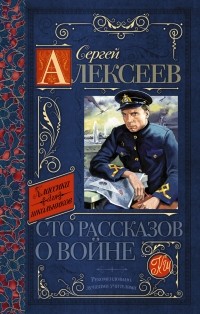 В книгу известного писателя, классика детской литературы Сергея Петровича Алексеева вошли рассказы о Великой Отечественной войне, о мужестве нашего народа в дни тяжких испытаний, о великих подвигах простых солдат и командиров.                                            Начинается книга рассказом об обороне Брестской крепости, а заканчивается рассказом "Знамя Победы".  2. Астафьев В. П. Лучшие рассказы для детей. 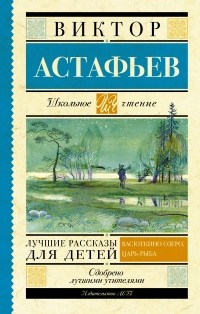 Мальчиком, Виктор Астафьев заблудился в тайге и много дней провел один. А когда в школе все писали сочинение о том, как прошло лето, пятиклассник обо всем этом и написал. Вскоре сочинение было напечатано школьном журнале "Жив". Так появился первый рассказ для детей "Васюткино озеро" Виктора Петровича Астафьева... 
         3. Гайдар А. П. Тимур и его команда. 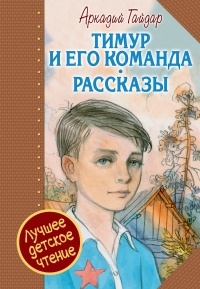 Сказать про Тимура, что он хороший, положительный мальчик, – невозможно. Он – настоящий! Такой, каким должен быть мужчина, – ответственный, храбрый, добрый и нежный. У него было прекрасное, осмысленное отрочество, его ждёт суровая военная судьба. В книгу вошли три повести Аркадия Петровича Гайдара про Тимура: «Тимур и его команда», «Комендант снежной крепости», «Клятва Тимура». Это чтение для настоящих мальчишек.                      4. Ильина Е. Четвертая высота. 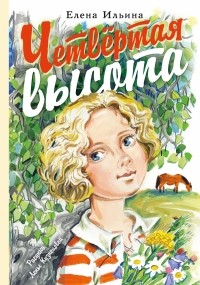 Елена Ильина – псевдоним Лии Яковлевны Маршак, родной сестры Самуила Яковлевича Маршака. Ее перу принадлежат множество рассказов, стихов и сказок для детей младшего и среднего возраста, но самое известное ее произведение – повесть «Четвёртая высота» (1945 г.) о Гуле Королёвой, ее детстве, юности и подвиге во время Великой Отечественной войны. Гуля (Марионелла) Королёва в детстве, еще до войны, сыграла несколько ролей в кино, и за одну из них получила путевку в Артек. Но учиться после школы пошла не в театральный институт, а в институт мелиорации, чтобы приносить настоящую пользу своему народу. Однако поработать по специальности ей не удалось: началась война, и она стала санинструктором, вытащила из-под огня около сотни бойцов. Гуля погибла в 1942 году, когда ей было всего двадцать лет. Книга «Четвёртая высота» - это настоящий памятник обыкновенной советской школьнице, отдавшей жизнь за Родину. 
    5. Катаев В. П. Сын полка. 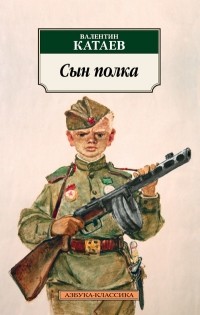  «Ребенок и война» — одна из наиболее трагических тем в искусстве. В Ване Солнцеве, главном герое повести Валентина Петровича Катаева «Сын полка» (1944), множество осиротевших, до срока повзрослевших мальчишек военной поры узнавали себя. Значит, эта история правдива в самом высоком смысле слова. Значит, солдатам и офицерам, каждый день соприкасавшимся со смертью, даже в самых страшных условиях удавалось сохранить человечность. Они не были равнодушны к встретившимся им неприкаянным юнцам, стремились согреть, накормить их, уберечь от гибели, позаботиться об их лучшем будущем. Поэтому повесть Катаева — чтение нужное, горькое и воодушевляющее одновременно, и к тому же очень увлекательное.                                                              
 6. Михалков С. В. Стихи о войне. Дядя Степа. 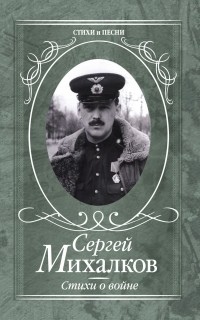 В книгу Сергея Владимировича Михалкова "Стихи о войне" включены стихотворения, написанные автором во время войны, в тылу и действующей армии. Они обращены к читателям всех возрастов и социальных групп - солдатам и офицерам, труженикам тыла и угнанным в плен, матерям, женам и детям бойцов... Герой военной лирики С. Михалкова - вставший на защиту Родины народ, объединенный истинным, природным и мощным чувством патриотизма. Именно эта интонация делает книгу такой искренней и проникновенной. Вторая часть книги составлена из малоизвестных лирических стихотворений поэта, созданных в период с 1934 по двухтысячные годы. 
                        В 1935 году Сергей Владимирович Михалков опубликовал "Дядю Стёпу". Очень скоро поэма стала классикой советской детской литературы. Дети полюбили этого литературного героя и просили поэта написать новые истории про него. Так появились истории: «Дядя Стёпа – милиционер», «Дядя Стёпа и Егор» и «Дядя Стёпа – ветеран».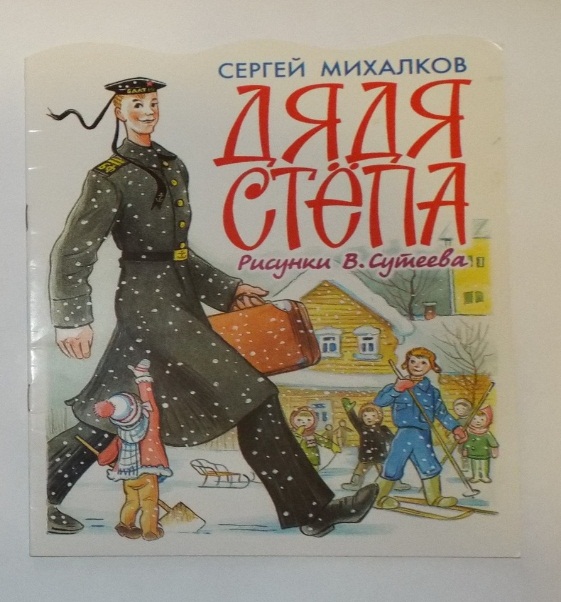     7.Тополь Э. В. «Стрижи» на льду.                       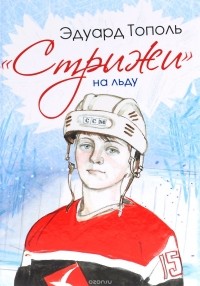 Удивительные события, происходящие в повести "Стрижи" на льду Эдуарда Тополя, случились с твоим современником, мальчишкой Егором. Егор был инвалидом и не мог ходить, но после одной мистической встречи жизнь Егора круто поменялась, и он решил: "Я буду ходить!" Сила воли и сила духа помогли Егору,  а любовь к хоккею сделала из бывшего инвалида настоящего чемпиона! Повесть "Стрижи" на льду" - книга о преодолении, о вере в себя и о большой любви к хоккею. Памяти Ивана Ткаченко, капитана ярославской хоккейной команды "Локомотив", и его команды посвящается. 